Карточка предприятияГенеральный директор 							      Ю.П. Горборуков		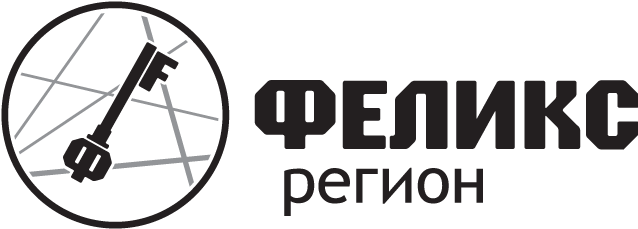 Общество с ограниченной ответственностью«Центр специальной подготовки Феликс-регион»249010, Калужская обл., г. Боровск, пл. Ленина, д. 27Тел./факс: 8 (48438) 2 62 02, Моб.: 8 9605192222Эл.почта: felixregion@yandex.ruИсх. №____  от ____ __________2015г.ОАО «Газэнергобанк» г.КалугаБИК 042908701, ОРГН 1154025001536, ИНН 4003036316,  КПП 400301001Р/счет 40702810508120026967,   К/счет 30101810600000000701ПолноеНаименованиеОбщество с ограниченной ответственностью «ЦЕНТР СПЕЦИАЛЬНОЙ ПОДГОТОВКИ ФЕЛИКС-РЕГИОН»СокращенноенаименованиеООО «ЦЕНТР СПЕЦИАЛЬНОЙ ПОДГОТОВКИ ФЕЛИКС-РЕГИОН»Юридический адрес	249010 Калужская обл., г.Боровск, пл.Ленина, д.27Фактический адрес249010 Калужская обл., г.Боровск, пл.Ленина, д.27Почтовый адрес249010 Калужская обл., г.Боровск, пл.Ленина, д.27Телефон/факс8(48438) 26202ИНН/КПП4003036316/ 400301001ОГРН1154025001536Расч. счет40702810508120026967Корр. счет30101810600000000701БИК банка042908701БанкОАО «Газэнергобанк»  г.КалугаСистема налогообложенияУСНО ДоходыОКПО25918816ОКАТО29206501000ОКТМО29606101001ОКОГУ4210014ОКФС16ОКОПФ12300ОКВЭД80.42Рег. номер ПФР050-003-054142Рег. номер ФСС4000537561Свидетельство опостановке на учетв налоговом органе40 № 001443438  выдано МИФНС №6 по Калужской области 14.05.2015Свидетельство огосударственнойрегистрации40 № 001443437 выдано МИФНС №6 по Калужской области от 15.05.2015Профиль деятельностиОбразование для взрослых и прочие виды образования, не включенные в другие группировкиГенеральный директорГорборуков Юрий Павловичдействует на основании УставаИНН генерального директора402506993238Главный бухгалтерКондакова Анжела ВячеславовнаИНН главного бухгалтера400302543759E-mail:felixregion@yandex.ru